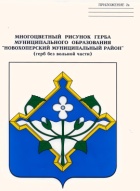 СОВЕТ НАРОДНЫХ ДЕПУТАТОВ НОВОХОПЁРСКОГО МУНИЦИПАЛЬНОГО РАЙОНАВОРОНЕЖСКОЙ ОБЛАСТИСЕДЬМОГО СОЗЫВАРЕШЕНИЕ«26» декабря 2023 года № 138                г.НовохопёрскО внесении изменений в решение Совета народных депутатов Новохопёрского муниципального района Воронежской области от 17.11.2021г. № 285 «Об утверждении Положения по осуществлению муниципального жилищного контроля на территории Новохопёрского муниципального района»В соответствии с Федеральным законом от 31 июля 2020 года № 248-ФЗ «О государственном контроле (надзоре) и муниципальном контроле в Российской Федерации», постановлением Правительства Российской Федерации от 10.03.2022 № 336 «Об особенностях организации и осуществления государственного контроля (надзора), муниципального контроля», Совет народных депутатов Новохопёрского муниципального района Воронежской областиРЕШИЛ:1. Внести в Положение по осуществлению муниципального жилищного контроля на территории Новохопёрского муниципального района, утвержденного решением Совета народных депутатов Новохопёрского муниципального района Воронежской области от 17.11.2021г. № 285 (в редакции от 28.09.2022 № 7, 26.10.2022 №22, от 20.12.2022 № 38, от 10.04.2023 № 65, от 27.10.2023 № 112, от 24.11.2023 № 121) (далее – Положение) следующие изменения:1.1. Пункт 17. Положения дополнить абзацем следующего содержания:«До 1 января 2030 г. право направления обращений контролируемых лиц по вопросу осуществления консультирования в отношении такого контролируемого лица обеспечивается с использованием федеральной государственной информационной системы "Единый портал государственных и муниципальных услуг (функций)". Такое обращение подлежит рассмотрению уполномоченным на рассмотрение обращения органом в течение 10 рабочих дней со дня его регистрации. Подписание такого обращения осуществляется в соответствии с порядком, установленным пунктом 11(2) постановления Правительства Российской Федерации от 10.03.2022 № 336 «Об особенностях организации и осуществления государственного контроля (надзора), муниципального контроля».».2. Настоящее решение вступает в силу со дня его официального опубликования.Глава муниципального района                    (подпись)                           В.В. КоролевПредседатель Совета народных депутатовНовохоперского муниципального района                  (подпись)           С.А. Козырева